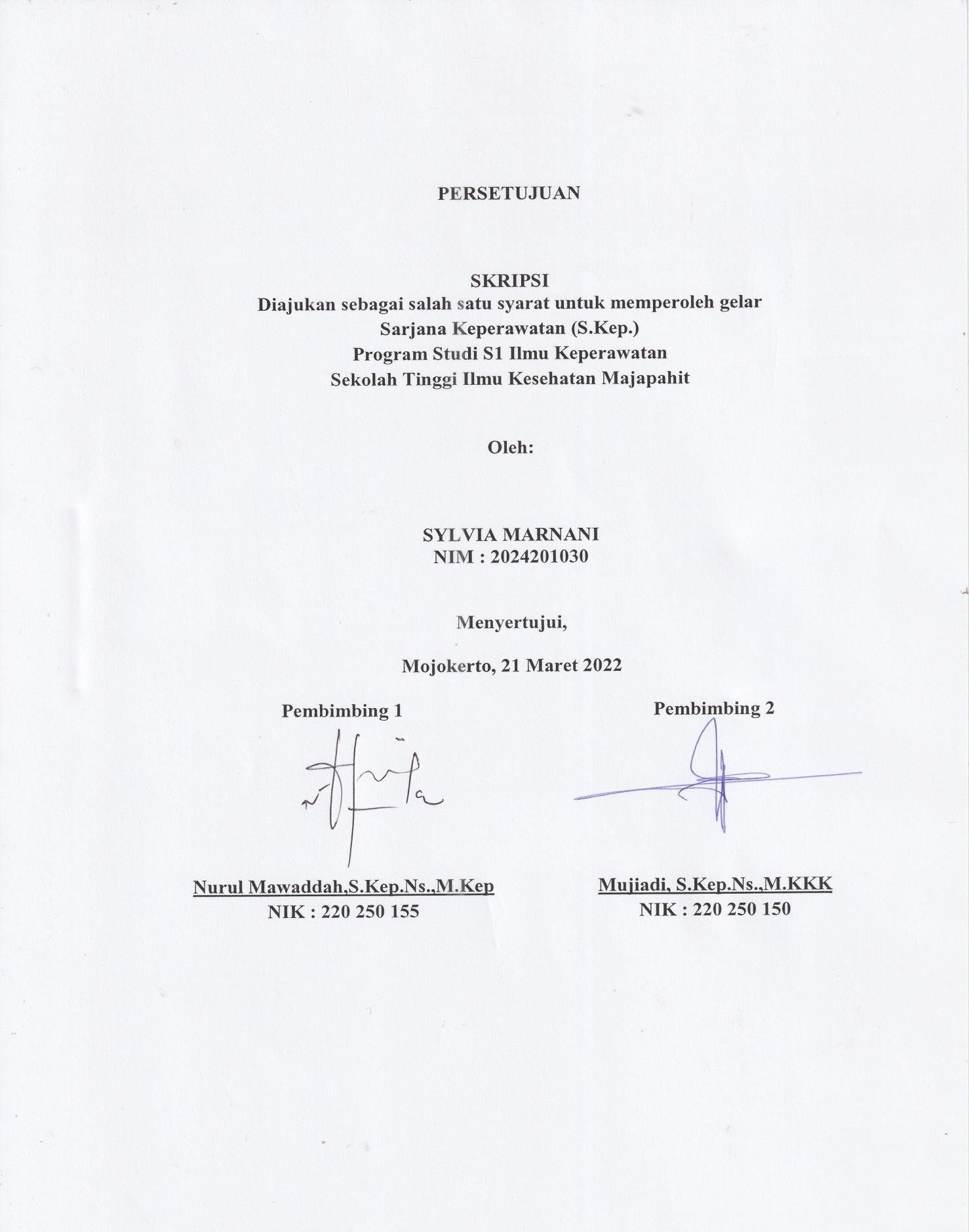 iv